Во исполнение письма Министерства экономического развития Российской Федерации от 15.03.2016 №6770-ЕЕ/Д28и (прилагается) Отдел закупок комитета экономики и инвестиционной деятельности администрации Добринского муниципального района Липецкой области информирует о недопустимости необоснованного осуществления закупок у единственного поставщика (подрядчика, исполнителя), в том числе в соответствии с п.9 ч.1 ст.93 Федерального закона от 05.04.2013 №44-ФЗ 
«О контрактной системе в сфере закупок товаров, работ, услуг для обеспечения государственных и муниципальных нужд» (далее – Закон о контрактной системе).Обращаем Ваше внимание, что при применении права закупки по названному выше основанию заказчики обязаны в строгом порядке соблюдать ограничения и запреты, предусмотренные Законом о контрактной системе.За несоблюдение требований законодательства о контрактной системе в сфере закупок при выборе способа определения поставщика (подрядчика, исполнителя) предусмотрена административная ответственность в виде штрафа в размере от 30 до 50 тысяч рублей согласно ст.7.29 Кодекса Российской Федерации об административных правонарушениях.Одновременно доводим до Вашего сведения, что закупки, 
осуществляемые заказчиками Липецкой области в соответствии с п.9 ч.1 ст.93 Закона о контрактной системе, находятся на постоянном контроле управления по контролю и к нарушителям Закона о контрактной системе незамедлительно принимаются меры административной ответственности.Приложение: на . в 1-ом экз.2-12-38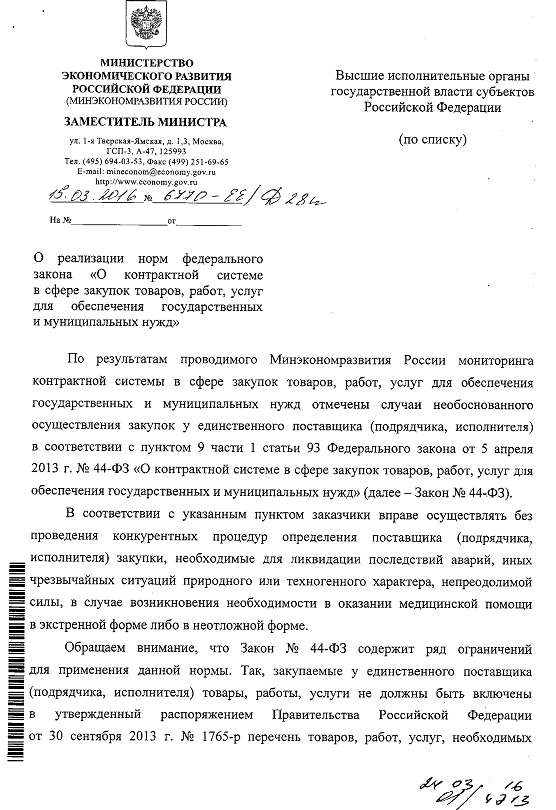 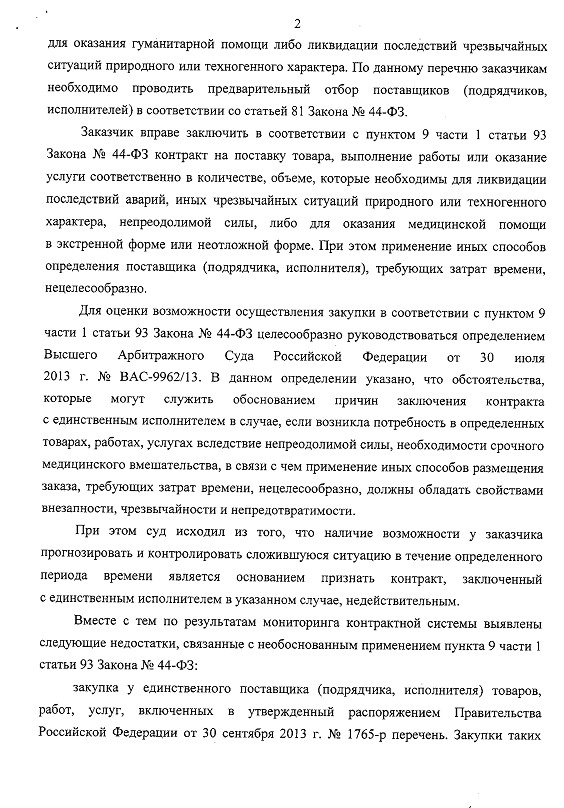 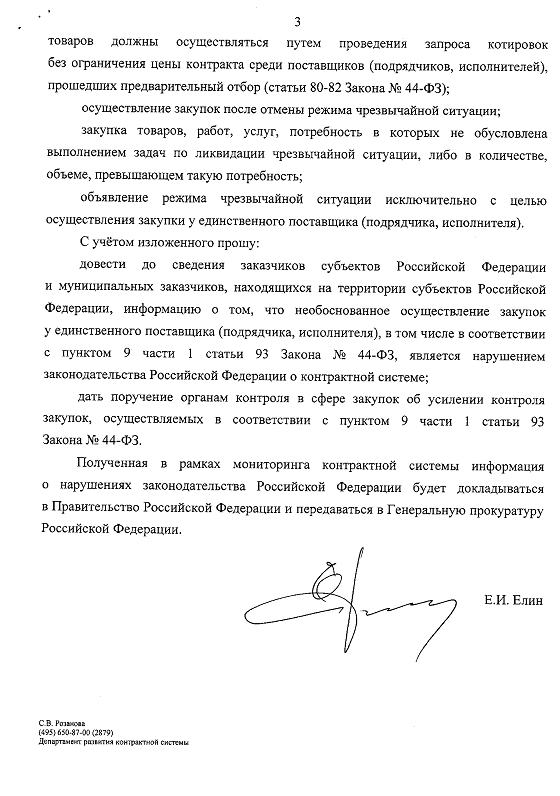 АДМИНИСТРАЦИЯДОБРИНСКОГОМУНИЦИПАЛЬНОГО РАЙОНАЛИПЕЦКОЙ ОБЛАСТИ399430, Липецкая обл., р.п. Добринка, ул. М.Горького 5E-mail: dobrinka@admlr.lipetsk.ruАДМИНИСТРАЦИЯДОБРИНСКОГОМУНИЦИПАЛЬНОГО РАЙОНАЛИПЕЦКОЙ ОБЛАСТИ399430, Липецкая обл., р.п. Добринка, ул. М.Горького 5E-mail: dobrinka@admlr.lipetsk.ruАДМИНИСТРАЦИЯДОБРИНСКОГОМУНИЦИПАЛЬНОГО РАЙОНАЛИПЕЦКОЙ ОБЛАСТИ399430, Липецкая обл., р.п. Добринка, ул. М.Горького 5E-mail: dobrinka@admlr.lipetsk.ruАДМИНИСТРАЦИЯДОБРИНСКОГОМУНИЦИПАЛЬНОГО РАЙОНАЛИПЕЦКОЙ ОБЛАСТИ399430, Липецкая обл., р.п. Добринка, ул. М.Горького 5E-mail: dobrinka@admlr.lipetsk.ruМуниципальным заказчикам11.04.201611.04.2016№44На №Начальник отдела закупокО.С. Кутищева